Kategorie B 	 PlusEnergieBauten 	2. PlusEnergieBau®-Solarpreis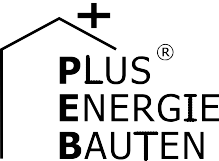 Die Stiftung Kultur und Lebensraum Musegg hat ihr Bekenntnis zu einer nachhaltigen Entwick- lung in die Praxis umgesetzt und den alten Stadtbauernhof Hinter Musegg in Luzern, ehemals ein Einfamilienhaus, in ein Doppeleinfamilienhaus mit einer Sommerbeiz umgebaut. Vor der Sa- nierung konsumierte das EFH inklusive landwirtschaftlichem Betrieb 41’000 kWh/a. Dank Wär- medämmung, effiziente Haushaltgeräte und LED-Lampen sank der Gesamtenergiebedarf um 47% auf 21’900 kWh/a. Die vorbildlich ganzflächig integrierte, 92 kW starke PV-Anlage erzeugt 76’500 kWh/a. Somit weist das Gebäude eine Eigenenergieversorgung von 349% auf. Seit An- fang 2016 ist ein Elektromobil regelmässig als Zwischenspeicher in Betrieb, vor allem um die Leistungsspitzen auszugleichen und gleichzeitig Stromkosten zu reduzieren.349%-PEB-DEFH Hinter Musegg, 6004 LuzernIm Frühling 2013 wurde die «Stiftung Kul- tur- und Lebensraum Musegg» gegründet, die den Erhalt, den Schutz und die Pflege des kulturellen Erbes, der natürlichen Um- welt und der heimischen Tierwelt auf der Musegg in Luzern fördert. Im Sommer be-Créée au printemps 2013, la «Fondation Kul- tur- und Lebensraum Musegg» s’engage pour la conservation, la protection et la préservati- on du patrimoine culturel, de l’environnement naturel et de la faune locale sur le Musegg à Lucerne. En été, elle gère une auberge etTechnische DatenWärmedämmungWand:	24.0 cm   U-Wert:    0.16 W/m2K K K KEnergiebedarf vor Sanierung [100%]treibt die Stiftung eine Hofbeiz und verkauftvend ses propres produits biologiques régi-EBF: 150 m2kWh/m2a	%	kWh/ahofeigene und regionale Bioprodukte.Dem Stiftungszweck entsprechend wur- den beim Umbau des Bauernhofs Hinter Musegg Nachhaltigkeitsaspekte konse- quent berücksichtigt. Das Energiekonzept orientiert sich an der Vision der 2’000-Watt- Gesellschaft. Erdwärme, Solarstrom und ein Elektromobil ermöglichen eine deutliche Re- duktion der Netzabhängigkeit. Das Elektro- auto dient gleichzeitig als Zwischenspeicher von Solarstrom. Dieser wird abends bedarfs- gerecht wieder ins Gebäude eingespeist.onaux.Conformément au but de la Fondation, la ferme Hinter-Musegg a été rénovée selon des critères de durabilité très stricts. Le concept énergétique repose sur la vision de la socié- té à 2’000 watts. La géothermie, le courant solaire et un véhicule électrique contribuent à réduire notablement la dépendance au ré- seau. La géothermie, le courant solaire et un véhicule électrique contribuent à se libérer au maximum des sources d’énergie externes. Celui-ci sert aussi à stocker temporairementGesamtEB:	273.3	100	41’000Energiebedarf nach Sanierung [53%]PV Dach: 564   91.8	135.7	349	76’517Energiebilanz (Endenergie)	%	kWh/aEigenenergieversorgung:	349	76’517Bestätigt von ewl am 18. März 2016, Christoph Haas, Tel. 041 369 44 77, christoph.haas@ewl-luzern.chBeteiligte PersonenDas 2’000-Watt-Konzept mit der Produk-l’énergie du soleil et à la réinjecter le soir dans	 	tion, der Speicherung und der effizienten Verwendung von Strom begeistert heute Schulklassen, Fachgruppen und Besuche- rinnen und Besucher der Sommerbeiz. Vor Ort erlauben Ladestationen für E-Bikes so- wie ein Solartisch mit USB-Anschlüssen zum Laden von Handys das hautnahe Erleben der Funktionalität von Solarstrom.Für das innovative und umfassende Ener- giekonzept und den hohen Eigenversor- gungsgrad verdient der Hof Hinter Musegg den 2. Platz des PlusEnergieBau-Solarprei- ses 2016.le bâtiment en fonction des besoins.La société à 2’000 watts visant à produi- re, stocker et utiliser efficacement le courant enthousiasme les classes, groupes professi- onnels et visiteurs de l’auberge estivale. Sur place, des bornes et une table solaire USB pour recharger vélos électriques et portab- les permettent d’expérimenter les atouts de l’énergie solaire.Pour ceconcept énergétique global et inno- vant ainsi que pour le niveau d‘autoproduction élevé, la ferme Hinter-Musegg obtient la deu- xième place du Prix Solaire BEP 2016.Bauherrschaft und Standort:Stiftung Kultur und Lebensraum Musegg Pia Fassbind, Diebold-Schilling-Strasse 13 6004 LuzernTel. 079 475 58 43, kontakt@hinter-musegg.chArchitektur:Architekturbüro Iwan Bühler GmbH Geissensteinring 41, 6005 LuzernTel. 041 367 50 80Energiekonzept:Walter Fassbind, Diebold-Schilling-Strasse 13 6004 LuzernTel. 079 356 69 79PV-Anlage:BE Netz AGIndustriestrasse 4, 6030 EbikonTel. 041 319 00 00, info@benetz.chHolzbau:schaerholzbau ag, Kreuzmatte 1 6147 AltbüronTel. 062 917 70 20, office@schaerholzbau.ch44     |    Schweizer Solarpreis 2016    |    Prix Solaire Suisse 2016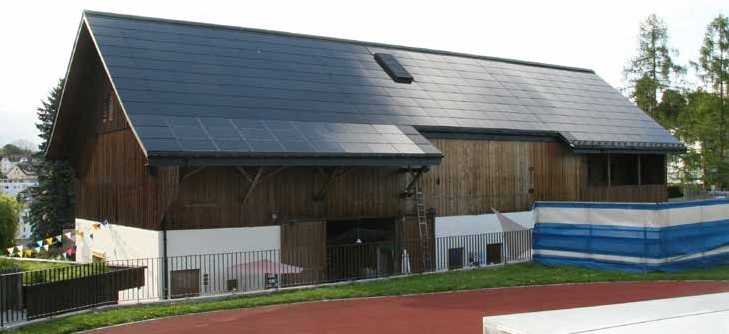 1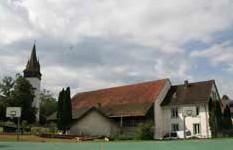 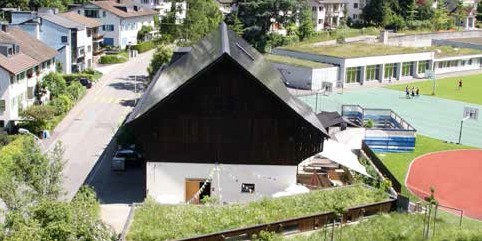 2	3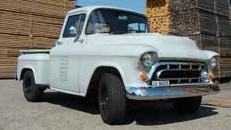 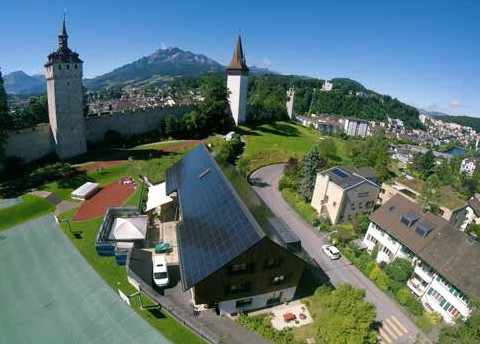 4	5Die 564 m2 grosse und 91.8 kW starke PV-Anla- ge ist vorbildlich ganzflächig integriert.Sie erzeugt jährlich rund 76’500 kWh.Vor dem Umbau benötigte das EFH inkl. Land- wirtschaftsbetrieb ca. 41’000 kWh/a.Die perfekt integrierte Ost-West-PV-Anlage.Der zum Elektromobil umgebaute Chevrolet verfügt über eine Reichweite von ca. 200 km. Er dient zu Transportzwecken sowie auch als Stromspeicher und deckt im GebäudeLeistungsspitzen bis 7.2 kW.Die perfekte Ausführung sorgt für ein harmoni- sches Gesamtbild nahe der mittelalterlichen Museggmauer.Schweizer Solarpreis 2016    |    Prix Solaire Suisse 2016   |    45EBF: 250 m2Wärmebedarf:kWh/m2a13.7%16kWh/a3’425Elektrizität:74.08418’501GesamtEB:87.710021’926EnergieversorgungEigen-EV:  m2      kWpkWh/m2a%kWh/aGesamtenergiebedarf:10021’926Solarstromüberschuss:24954’591